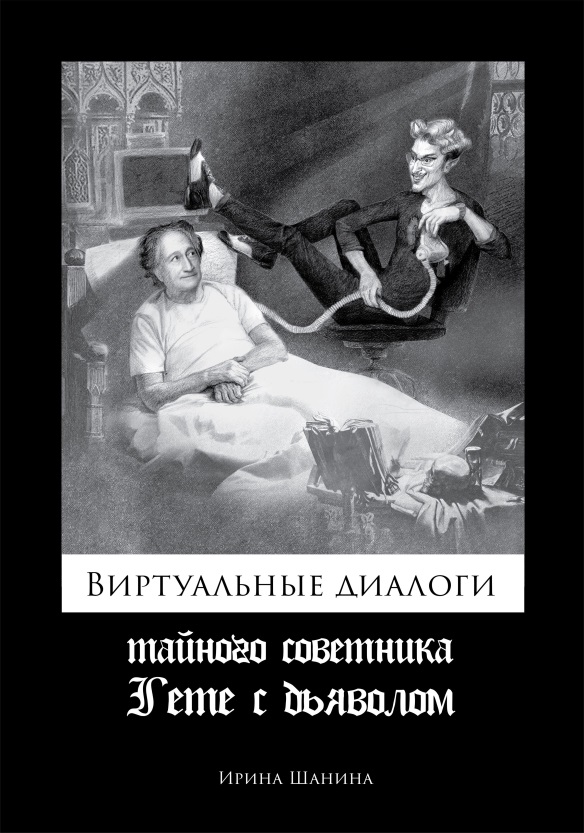 Драматическое действие с элементами оперы«Виртуальные диалоги тайного советника Гете с дьяволом»Женские роли: 2. Мужские роли:Главные — 3Роли второго плана, важные для развития действия — 18. Фактически для ролей второго плана будет достаточно 5 или 6 артистов Действующие лица (в порядке появления их на сцене):Иоганн Петер Эккерман — секретарь ГетеИоганн Вольфганг фон Гете — поэт, писатель, философ, Тайный советникМефистофель Луи Шпор — композитор, дирижер театра An der Wien 			2Граф Паллфи — меценатФройляйн Бухвайзер — примадонна театра An der WienГектор Берлиоз — студент-медик						4Студент — друг Гектора БерлиозаКарл Фридрих Цельтер — музыкальный советник ГетеВладелец театра Комик Нестор Рокплан — продюсер, самый проницательный человек в музыкальном бизнесе ПарижаСекретарь Рокплана 								7Шарль Гуно — композиторПоль Жюль Барбье — поэт, драматургМишель Антуан Флорантен Карре — драматург, либреттист1-ый критик2-ой критикПервый певец.									5Второй певецСергей Рахманинов — русский композиторМартинетти — глава Миланской клакиФедор Шаляпин — русский певец, басПевица, исполняющая танго «Гибель Фауста» https://www.youtube.com/watch?v=7_VXedyev5QДействие происходит в квартире Гете в последний день его жизниДействие первоеСпальня Гете. На кровати лежит смертельно больной пожилой человек. Это великий немецкий писатель, поэт Иоганн Гете. Окно в комнате открыто.В комнату входит Иоганн Петер Эккерман — секретарь Гете, в руках у него рукопись.Эккерман.  Советник, вы не спите? Подходит к постели больного.Эккерман.  Спит, спит так крепко, будто умер.Боюсь, что смерть его уже близка.Здоровьем никогда не отличался.И дернул черт кататься по веснеВ открытом экипаже.Эккерман.  (Перебирает листы бумаги, что у него в руках) Вот текст,Издать велел он после смерти…  Представить не могу, что он умрет.Хотя… Лет семь тому назадПризнался он однажды,Что смерти не боится, Ибо убежден,Что дух неистребим и продолжаетТворить.Эккерман уходит. Гете просыпается.Гете.  (надсадно кашляет, держась за грудь) Ну, вот и новый день.Я жив еще, встречаю утро.(заходится в кашле)Заметил я, что утром мы умнее.Заботы дня грядущего Нас беспокоят.Забота — тоже ум,Хотя пассивный.Глупцы ее не ведают.Через окно влезает Мефистофель, в руках у него портфель. Оказавшись в комнате, Мефистофель закрывает окно. Гете. Вы кто?Мефистофель. (насмешливо)Ты не узнал меня?Ведь я…(издевательски)Часть силы той, что вечно хочет зла И вечно совершает благоГете.  Я понял.Ты зачем явился?Мне хочешь сделку предложить? Мефистофель. (притворно изумляясь)Сделку? Тебе?Ну, что ты,Нет, конечно.Хоть в чувстве благодарностиТы мне отказываешь, но…Но мне оно знакомо.И тебя Благодарить я должен.Гете.  Благодарить?За что?Не понимаю. Мефистофель достает из кармана песочные часы. Песка в верхней части осталось совсем немного. Достает из портфеля планшет, на заднике сцены появляется изображение рабочего стола Windows.Мефистофель. (снисходительно)  Ты видишь, (показывает на часы)  Времени осталось мало. (издевательски весело)Сегодня ты закончишь путь земной. Гете.  Пугать пытаешься?Напрасно. Боишься, не боишься смерти,Бежишь ее иль вызов ей бросаешь.Ей все равно.Она придет и к храбрецу, и к трусу.Мефистофель. (слегка раздраженно)  Ну что с тобой мне делать, Йоганн? Ты стар и мудр, и, полагаю, Что не очень суеверен. (хитро, провоцирующе)Предшественник твой, Шпис…Он жалкий компилятор. Легенды все собрал и сборник свой издал. Фольксбух! Фольксбух!Не постеснялся Свое он имя на обложку поместить.Гете. (перебивает Мефистофеля)Он был книгоиздатель,Разве нет?Я бы сказал, его трудыВесьма полезны оказались.(с сарказмом)Ты должен бы его благодарить.Мефистофель. (недовольно морщится, Гете явно отреагировал не так, как ожидалось)Как снисходителен ты, Йоганн.А Шпис, твой тезка,Что могу сказать:Не без способностей, однако…Не всех судьба богато одарила.Средний талант всегда находится в плену Того отрезка времени,В котором проживает.И, поневоле, он питается лишь тем,Что в этом времени заложено, не больше.Вот так и Шпис.Работу он большую Сделал, но…Никто бы за пределами ГерманииО Фаусте бы не узнал,Если б не ты.Гете. Я?Мефистофель. (энергично кивает)Ведь тыПринес мне мировую славу.Та книга Шписа,Люди бы ее забыли.Один иль два ученых мужа,Трудясь над диссертацией своей,Ее бы изучали.(пауза)В Германии, не дальше,Твой гений сделал невозможное… (потирает руки, вольготно располагается на кровати Гете)Ты знаешь, как в легенде о вампирах, Пока его ты в дом не пригласишь, Войти не может он. Твой гений стер границы. И теперь Весь мир узнал Мефисто.Мефистофель встает и манерно раскланивается.Гете приподнимается и пытается сесть. Мефистофель бросается к нему и бережно помогает.Гете. Я должен бы тебя благодаритьЗа помощь.Говорю — спасибо.Но понимаю, что не просто такЯвился ты сегодня,Я думаю, что план есть у тебя.Мефистофель смеется. Мефистофель. Тебя не провести.Есть план, конечно.Рассказывать его пока не буду. Ты проницателен,К тому же, с этой темойЛет шестьдесят по жизни ты идешь.Гете. (тоже смеется, правда, смех опять переходит в кашель) Тебя непросто было раскусить. Ведь ты не зол,Скорее, ироничен.Хотя иронию твою Понять не каждый может.(доверительно, обращаясь к Мефистофелю)Я видел в театре, оперном…Ты очень был смешон.Точней, не ты, а образ,Что исполнители старались показать.Мефистофель. (раздраженно)О, да… Я тоже видел,Это был кошмар.Те, кто спектакль создавали,Они совсем не понимали,Что Дьявол – это не фольга,Гримером прикрепленная на веки.(модулирует голосом, чтобы получить «зловещий» эффект)И дым цветной при появленьеМоем пускать не надо.(прекращает модулировать, говорит сухо и зло)Поскольку Зло приходит без фанфар.Тихонечко, без стука в двери.Гете. (доброжелательно, похлопав Мефистофеля по плечу)Ты знаешь,Ведь я против был…Твой образ очень сложен.(задумывается на мгновенье)Лишь только Моцарт мог бы…Музыка егоТак гениальна,Что с тобою в главной ролиВполне он мог Великое создать произведенье.Такое же, как Дон Жуан,И даже лучше, но…Мефистофель. (перебивает Гете)Но умер он задолго до того,Как первый том твойСвет увидел.Однако смельчаки нашлись,Твой гений их заворожил,Сюжет привлек, ноПомнишь ли ту фразу,Что ты однажды произнес в сердцах?Гете. Какую фразу? (хмурится, пытаясь вспомнить)Нет, не помню.Мефистофель. (торжественно)Да будет проклят тот,Кто сей сюжет возьмет,И на подмостках оперных представит. (понижает голос, говорит почти интимно, как близкому другу)Твое проклятье я услышал, Йоганн,И тотчас принялКак руководство к действию.Гете закрывает глаза. Мефистофель берет его за руку, считает пульс.Гете. (открывает глаза)Что не уходишь? Видишь, смерть близка,А ты… Ты мне не страшен.Что же до проклятья…В нем смысл иной заложен,Ты его не понял.Мефистофель. (заботливо поправляя подушки за спиной Гете)Давай поговорим о смыслах? Мне, право, странно слышать это от тебя.(наклоняет и шипит прямо в лицо Гете)Уж ты-то знаешь лучше остальных,Что смысл произведения неважен.(показывает пальцем в зал)Читатель все равно найдет свое.Такое, о чем ты не думал даже,Когда писал…Гете. (отворачивается от Мефистофеля, пытается вжаться в подушки)Что от меня ты хочешь? Не молчи.Я не хочу последние минутыС тобою провести.Мне есть, о чем подумать. Гете тянется к колокольчику, лежащему на тумбочке около кровати. Мефистофель перехватывает его руку.Мефистофель. (удобно устраивается на кровати у ног Гете)Ты хочешь позвонить слуге?Тому бесцветному созданью,Что много лет рядом с тобой живет?Гете. (пытается вырвать руку, но сил не хватает, Мефистофель держит его очень крепко)Ты любишь унижать.Ведь знаешь ты прекрасно,Что он мне не слуга.Что он — мой секретарь,И занят очень важным делом:Ведет мои бумаги, пишет книгу.Мефистофель. (издевательски)Ах, да,Он пишет книгуВоспоминаний о тебе.Надеется признанье получить,Продав ее, хотя бы после смерти.Твоей!Давай о нем не будем.Ведь этот персонажОн даже дьяволу неинтересен.(делает вид, что вспоминает, на чем прервался разговор)О чем мы говорили?Ах, твое проклятье!Я думал, что тебеУзнать последствия полезно будет.Гете. (устало)Последствия чего? Мефистофель. (смеется)Проклятия, конечно.Мефистофель опять поправляет подушки за спиной Гете, усаживая его лицом к залу.Затем выходит к рампе.Мефистофель. (оборачивается, внимательно смотрит на Гете, потом переводит взгляд на песочные часы. Наверху осталось совсем немного песка)Совсем немного жить тебе осталось, Йоганн,Но время есть еще, и, чтоб тебя развлечь, Задумал я устроить представленье…Мефистофель вызывает видеоплеер на планшете. Здесь очень важно найти режиссерское решение, так как дальше будет конструкция «театр в театре», где Гете и Мефистофель будут зрителями. Звучит увертюра к опере Луи Шпора «Фауст».https://www.youtube.com/watch?v=PQT4qn90YLM Свет переходит на авансцену. Появляется композитор Луи Шпор, в руках у него письмо.Луи Шпор. Его сиятельство мой замысел одобрил…Я сам себе не верю, Могу я приступить к тому,О чем мечталось столько лет.О, доктор Фауст!!! Входит граф Паллфи, в руках у него партитура.Граф Паллфи. Я вижу, вы закончилиИ очень быстро.Четыре месяца всего прошло,Как приступили к этому сюжету.Луи Шпор. Четыре месяца вместили десять летС того момента, когда я впервые Тот сборник, Шписом изданный, прочел. Теперь же, с Вашим одобреньем,С лучшим оркестром и составом труппыМы в Вашем театре создадим шедевр!Я обещаю.Граф и Шпор уходят. Свет переключается на Гете и Мефистофеля.Гете. Что здесь забавного?Он вправе взять сюжет.И, как тебе я раньше говорил, Труд Шписа был небесполезен.Он многим вдохновенье подарил. К тому же,Если память мне не изменяет,Премьера ведь была, Но, кажется, не в Вене.Мефистофель. Не торопись,Смотри, что будет дальше.Свет опять переключается на ту часть сцены, где появляются новый персонаж — примадонна театра An der Wien фройляйн Бухвайзер. У нее в руках ноты. Звучит (или, если Примадонну играет оперная певица, то она поет) ария «Ich Bin Allein» https://www.youtube.com/watch?v=4G7LvF5MRWk из оперы «Фауст»Примадонна. Какой-то бредВесь этот новый опусМаэстро Шпора. Невозможно петь.Мефистофель быстро встает с кровати Гете и идет к примадонне.Мефистофель. Глазам своим не верю,Это вы?Фройляйн Бухвайзер,Видел Вас в «Волшебной флейте».Божественно!!! Царица ночи, браво!!!Примадонна. Вы так галантны,Мне приятно. (кокетливо обмахивается нотами)Как получилось,Что я Вас не знаю? Вы здешний?Мефистофель. Не совсем.Недавно жил я в Баден-Вюртемберге,А здесь проездомПо пути домой.(подходит к примадонне, заглядывает в ноты)Позвольте Вас спросить,Какую партию Вы учите сейчас?И есть ли шансМне Вас услышать?Примадонна. (раздраженно) Ах, право, я не знаю,Этот Шпор!Его сиятельство к нему так благосклонен.Все, все дозволено ему.Мефистофель. (протягивает руку) Вы мне позволите?Хочу взглянутьВ каком шедевре Можно будет Вас услышать.Примадонна отдает ему ноты. Мефистофель быстро перебирает бумаги.Мефистофель. (возмущенно) Как он посмел!Ведь это же кощунство!!Он Ваш талант не ценит, Примадонна.Примадонна внимательно слушает Мефистофеля, невольно качая головой в знак согласия. Мефистофель. Я это еще в прошлый раз заметил.Когда Царицу Ночи пели Вы.O zittre nicht, mein lieber SohnВолшебный голос ВашЗвучал чарующе,И публика дыханье затаила.И что же делает Ваш тайный недруг Шпор?Примадонна. (с интересом) Что делает он? Что?Мефистофель. Как дирижер, Имеет право Добавить звук оркестру он,Чтобы Вам сложнее было петь.Как музыкант, ведь он прекрасно знает,Что голос – инструмент капризный,И очень хрупкий, Если напрягаться, То очень быстро можно потерятьТот дар, которым Вас природа наградила. Примадонна. (с ужасом хватается за горло) И что же делать? Мефистофель. Есть правило такое, С ним Вы, Должно быть, незнакомы.Примадонна. (с интересом) Так расскажите.Мефистофель. (сияет от удовольствия) Когда мешает что-то или кто-то,Помеху надо устранить. При этом вам не нужно сомневаться,И способ устраненья здесь неважен.Благая цель оправдывает все.Примадонна задумывается.Примадонна. (нерешительно) И все же я не очень понимаю,Как мне помеху эту устранить. Совет дадите мне?Вы опытны, я вижу,В делах такого рода.Мефистофель кланяется.Мефистофель. Я буду счастлив Вам помочь.(деловито)Но прежде Мне скажите, какие отношения у Шпора С Его Сиятельством?Примадонна. (с досадой) Прекрасные.Все, все дозволено ему,(загибает пальцы, перечисляя «льготы» Шпора)Оркестр в Европе лучший, это раз.И жалованье, что в три раза выше,Чем у других, достойнейших людей. Мефистофель. (улыбается) Я в жизни не поверю, Что Вы на графа не имеете влиянья. Ведь женщина всегда получит то,Что пожелает. Я полагаю, стоит ВамС ним переговорить…(просматривает снова ноты)А вот Вам и предлог.Он погубить талант Ваш точно хочет.Смотрите сами (показывает примадонне на какой-то фрагмент)Разве это можноСпеть, не насилуя свой голос?Я вижу Шпора замысел коварный:Ему все будут почести и славаПосле премьеры.Ведь сюжет, спасибо Гете,(кивает в сторону Гете)Сюжет сегодня очень популярен,Примадонна нервно кусает губы.Примадонна. Не вижу, Что здесь можно сделать.Ведь граф сам Шпора пригласил,Увидев его как-то на концерте.Мефистофель. (берет примадонну за руку) Ах, фройляйн, Вам ли жаловаться, право?Вы так талантливы, умны, красивы.Его сиятельство не сможет отказать.(возвращает примадонне партитуру)Не думаю, что граф, как меценат известный,Захочет вдруг остаться без солистки,Без лучшего сопрано всей страны. Примадонна. Но Шпор,Он первый дирижер…Мефистофель. И что? Он не единственный на свете.Ведь герр Бухвайзер, ваш отец,Как дирижер совсем не хужеМаэстро Шпора.Примадонна. Благодарю вас за совет.Попробую, пожалуй.Его Сиятельство сейчас как раз один,Велю карету заложить,Чтобы к нему поехать,Переговорить. Примадонна уходит. Свет падает на Гете. Мефистофель садится на кровать рядом с Гете.Мефистофель. Ну как? Вам нравится, советник?Гете. (устало) Я признаю, Что ты — великий мастерИграть на низменных страстях.Свет гаснет, высвечивается только фигура Луи Шпора с конвертом в руке.Шпор. Нет, я не понимаю, что случилось.Конфликт вчерашний в театреБыл спровоцирован не мною.Когда пришел я Место дирижераУж занял герр Бухвайзер.Я ему заметил, чтоОн — не главный здесь,Всего лишь третий, А первый я, Его Сиятельство так хочет.Однако герр Бухвайзер отказалсяПокинуть место дирижера,И заявил, что в этот вечерСпектаклем он руководит.Его Сиятельства распоряженье,Поскольку примадоннаСчитает, что поется лучше,Когда оркестром управляетЕе отец, не я.А в утешенье герр БухвайзерПредложил мнеСесть вместо первой скрипкиИ партию свою сыграть.Конечно, я ушел, заметив напоследок,Что выступать не буду,Пока за дирижерским пультом он.Домой вернувшись, сел я за письмоЕго Сиятельству.В письме ему напомнил Про обещанья, что давались При подписании со мной контракта.И вот сейчас ответ я получил.(Вскрывает конверт, читает письмо)Что вижу я?Глазам своим не верю.Он отзывает свое одобренье,И более того — контракт наш продлеватьБольшого смысла он не видит.(хватается за голову)А это означает, Что опера поставлена не будет.О, доктор Фауст…Свет опять переходит на Гете и Мефистофеля.Мефистофель. (весело)А доктор Фауст был здесь ни при чемОшибся Шпор немного.Как музыкант он был хорош,Скрипач, соперник Паганини.И дирижеров он вооружил,Чтоб не руками, палочкой махали. Болел за дело и стремился к совершенству.Однако в людях он совсем не разбирался.Он был талантливИ не представлял,Каким завистником посредственность быть может.Гете. Но все же, помнится, спектакль состоялся.Мефистофель. Да, но не сразу,Через пару лет.Не в Вене, а всего лишь в Праге.Успеха опера большого не снискала,Но не забыта.И на том спасибо. Свет гаснет, на заднике сцены появляется надпись:Шпор показал отрывки из своей оперу композитору Джакомо Мейерберу, возглавлявшему в то время Берлинскую оперу. Мейерберу версия Шпора понравилась, он запланировал поставить ее в Берлине, но осуществить это не удалось. Судьба оперы повисла на волоске, если бы не вмешательство композитора Карла Мария фон Вебера, возглавлявшего театр в Праге. Он принял произведение Шпора к постановке, и 1 сентября 1816 года в Праге состоялась премьера первой оперы на тему Фауста.Свет вновь зажигается, мы опять в кабинете Гете.Мефистофель. (нависает над Гете, хватает его за плечи)Давно хотел спросить я, Йоганн,Мне помнится,Ты никогда не льстилТем, кто при власти.(пауза)Так что заставило тебяХвалить тот опус примитивный,Который написал любитель, Польский герцог, Антоний Хенрик Радзивилл,Князь-губернатор княжества Познанского?(достает из портфеля толстую тетрадь, пролистывает, находит нужную страницу, показывает его Гете)Вот что написано в твоих воспоминаньях:(читает «с выражением»)На днях гостил у насСам герцог Радзивилл.Его визит мне дал надежду,Пока еще далекую,Что «Фауста» увидим мы на сценеНа сцене оперной…(захлопывает тетрадь)Не верю я,Что ты серьезен был.Свет гаснет. На авансцене появляются артисты оперы. Звучит отрывок из «Фауста» А.Х. Радзивилла https://www.youtube.com/watch?v=hSXKRRqdrBYГете. (пожимая плечами) Да, мне понравилось.И должен я заметить,Понравилось не только мне. (спокойно, но с иронией, подкалывая Мефистофеля)Возможно, я не компетентен,И в музыке я понимаю мало.Давай же обратимся мы к эксперту.Шопен, известный композиторИ пианист…Он был проездом в княжестве(Пауза)Его оценку, я уверен,Знаешь ты.(Кладет руку на лоб, делая вид, что вспоминает)«Вещь хорошо продумана и даже гениальна»В письме он другу написал.(Гете смеется, Мефистофель явно раздражен)Мефистофель. (раздраженно)Его оценка и твоя оценкаБоюсь, не очень помогли.Не все, что объявляют гениальным,Таким является.Пусть даже похвалаЗвучит из уст авторитета.Сегодня — гений,Завтра же никто не вспомнит,Кроме родни, которая желаетНа имени деньжат себе собрать.И не дает лежать покойнику спокойно.(задумывается)Но это не относится к тебе.Твой гений безусловен.Влияние столь велико,(пауза)И я не про сейчас,Смотри, что будет дальше.Свет гаснет. Звучит «Марш Ракоци» https://www.youtube.com/watch?v=8YVXpSwg1iM Г. БерлиозаОсвещена боковая часть сцены. Скромная обстановка — комната студента-медика Гектора Берлиоза. Стол, стул, стеллаж с книгами, в одном углу скелет, в другом - рояль. За столом сидит Гектор, перед ним раскрыт атлас по анатомии человека, но он увлеченно читает какую-то книгу, периодически отрываясь от нее, что-то записывает в тетрадь. Входит студент, друг Гектора.Студент. Привет, Гектор! (Подходит к скелету, жмет ему руку).Что делаешь? Зубришь?Нам завтра анатомию сдавать. Берлиоз. Хотел учить, не смог.(показывает другу книгу)Вот это ты читал? Купил я пару дней назад,Читается взахлеб.Студент. Что это?(берет книгу в руки, смотрит на обложку)Фауст? Автор Гете,А переводчик кто?Какой-то де Нерваль?Я слышу в первый раз. Кто он такой?Берлиоз. Он? Молодой поэт.Ему всего лишь 19.Мне говорили, что немецкий Весьма посредственно он знает, Но…Он рискнул – и есть успех огромный.Я восхищен.Не только текстом, а, скорее, тем,Что он идет своей дорогой,А я иду чужой.Ведь к медицине я не склонен,Учусь здесь по велению отца.Студент. Что, думаешь бросать?Берлиоз. Да, думаю.И думаю серьезно.Вот, послушай.(Идет к роялю, наигрывает мелодию, включается «танец сильфид» из «Осуждения Фауста)https://www.youtube.com/watch?v=0CGESw_fo44 Берлиоз. Ну, как тебе?Студент. (пожимает плечами) Не знаю.Я не знаток.Но медицина — это хлеб надежный,В отличие от музыки.Берлиоз возвращается к столу, берет листки, исписанные нотами. Показывает их другу.Берлиоз. Вот, видишь?Все, что написал.Студент. И что ты с этим будешь делать?Ведь это должен кто-то посмотреть,Чье слово веское тебя поддержит.Без одобренья ты никто.Берлиоз. Я знаю.Я придумал вот что:(достает конверт, кладет туда ноты)Отправлю этот опус Гете.Чтоб посмотрел.Мне интересноКак воспримет он,Великий гений,Мою попытку скромную.Студент. Желаю я успеха. Берлиоз запечатывает конверт сургучом. Свет гаснет, потом высвечивается кровать, на которой лежит Гете. Гете спит. Мефистофель стоит рядом с кроватью, в руках у него распечатанный конверт. Он достает оттуда уже знакомые зрителю ноты.Опять звучит Марш Ракоци. https://www.youtube.com/watch?v=8YVXpSwg1iM Гете просыпается.Гете. Что это?Мефистофель. Музыка, фрагмент Из «Осужденья Фауста».(садится в кресло, стоящее неподалеку)Студент из ФранцииПо имени ГекторПрочел ваш трудИ очень вдохновился.Гете. (переспрашивает)Как имя?Мефистофель. Чье?Гете. Студента.Мефистофель. Берлиоз.Гете. (устало) Недурный марш.Жаль, я не слышал раньше.Мефистофель загадочно улыбается, свет гаснет и зажигается снова. Теперь на сцене кабинет музыкального советника Гете Карла Фридриха Цельтера. Он разбирает почту, неожиданно появляется Мефистофель, в руках у него конверт — письмо от Берлиоза. Мефистофель. Вот вам письмо,Прочтите.Карл Фридрих Цельтер. От кого?Мефистофель. Студент из Франции,Гектор.Карл Фридрих Цельтер. Опять стихи.Как он от них устал.Все рано начинают:Пишут, пишут, Плохо пишут. И вот уже не мальчик,А юноша, и думает:Из-под его пераНечто прекрасное выходит.Так доживает до седин,Не понимая и не веряВ несостоятельность свою.Старательно, за годом годТворя полу-искусство. Мефистофель. Как вы правы!!!Цельтер срывает сургучную печать и достает стопку нот.Карл Фридрих Цельтер. О, боже!Только этого не доставало.Мефистофель. (с нарочитым любопытством) Что там?Карл Фридрих Цельтер. Какой-то опус.Что за названье? (смотрит на титульную страницу)А! Осужденье Фауста.Смешно. Кто он такой,Этот студент? Мефистофель. (вкрадчиво) Вы правы!Он – никто. Но как он дерзок!!!Цельтер подходит к пианино, начинает наигрывать венгерский марш, увлекается. Мефистофель наблюдает это с неудовольствием. Мефистофель. Я вижу, что вам нравится.(Садится в кресло)Он одобренья ждетОт Гете и от вас. Черкните пару строк В поддержку…Я вас уверяю,Что он примчится сам сюда.Карл Фридрих Цельтер. Чему он учится?Где? У кого?Мефистофель. На медика,А не на музыканта. И в этом вижу я подвох.Карл Фридрих Цельтер. В чем?Мефистофель. Вспомните себя.Строительному делуПрилежно вы учились до тех пор,Пока болезнь здоровья не лишила.Но та болезнь была во благо.Карл Фридрих Цельтер. Что вы говорите!Мефистофель. То не болезнь была,А знак судьбы.Вы так упорно шли чужой дорогой,Что надо было вас остановить.Лишился каменщика мир,Зато взамен(поднимает руки вверх, как бы восхищаясь)Великий композиторИ педагог,Профессор музыки,Вернувший миру Баха.Так станьте жДобрым знакомСтуденту медику.Чтоб он, забыв про анатомиюИ прочие предметы,Что лекарь будущий знать должен,Отдался композиции.(вкрадчиво)Быть может, преуспеет он,Вас превзойдет однажды. Карл Фридрих Цельтер. (меняется в лице, еще раз перелистывает ноты)Он превзойдет меня?Вот с этим?Не смешите.Это не музыка…Мефистофель. А что же?Скажите, как бы вы назвали этот опус?Карл Фридрих Цельтер. (гневно)Как я назвал бы?Выкидыш, конечно.Как бесполезный плодПрирода отторгает,Так эти ноты Музыкой не станут.Свет гаснет, потом вновь включается, в центре внимания — Гете и Мефистофель. Гете. Теперь и я припоминаюТот вечер.Карл расстроен был.Я спрашивал его,В чем дело, что его печалит.Он не ответил.Да! Что с оперой?Была премьера?Мефистофель. (смеется)Да, была.Свет гаснет, потом вновь включается, в центре внимания — Берлиоз и владелец театра Комик. Владелец театра Комик. Мсье, я огорчить вас должен.К сожаленьюТворенье ваше неуспешно.И пять спектаклей мы не можем дать.Вы сами видите,Что публика уходит.Мы обещали пять премьер,Но будет только три.Мне, право, жаль,Вы много ожидали.Не получилось.Владелец театра уходит. Берлиоз в отчаянии хватается за голову. Из темноты выходит Мефистофель и с удовольствием наблюдает за агонией Берлиоза.Берлиоз. Все кончено.Все планы полетели к черту.(Мефистофель согласно кивает)Я вложил все средстваВ эту постановку.И есть уже договоренностьПоставить в Лондоне ее.С другим названьем,Не «Осужденье Фауста», А просто «Мефистофель».(Мефистофель хихикает)Теперь всему конец. Свет гаснет. Звучат куплеты Мефистофеля из оперы Гуно «Фауст». https://www.youtube.com/watch?v=6g_IP5vJSJI Второе действиеПоявляется Мефистофель, достает песочные часы. Переворачивает, чтобы немного песка вернулось в верхнее отделение. Второе действие начинается с того, чем закончилось первое. Темнота. Звучат куплеты Мефистофеля из оперы Гуно «Фауст». https://www.youtube.com/watch?v=6g_IP5vJSJI Свет зажигается. Гете дремлет. Мефистофель прихорашивается перед зеркалом, тихонько напевая куплеты из оперы Гуно.Входит Эккерман, Мефистофель быстро прячется за зеркалом, но подслушивает. Эккерман. Советник, вы не спите?(Гете с трудом открывает глаза)Вам стало лучше?Гете. Ненамного. Эккерман. Вам письмо.Гете. Прочтите.Эккерман. Какой-то юноша,Студент из Геттинберга.Хочет закончить «Фауста»Финал на свой манер.Новейшее в литературе Невысоко он ценит,Однако же уверен твердо, Расцвета нового она достигнетВ его лице.Замечу, тон письма совсем недружелюбный.Гете улыбается.Гете. Противники мои,Их род не умирает,Им имя – легион.Но все же, все жеКлассифицировать их все-таки возможно.Мефистофель с интересом прислушивается.Эккерман. И как же?Гете. Первыми идутПротивники по глупости,Которые меня не понимали,Меня не знали,Но на все ладыМеня, мои творенья распекали.Их много было, и не сосчитать,Всю жизнь они мне страшно докучали.Но я прощаю,Искренни ониВ своей глубокой неприязни.Эккерман. А что вторая группа? Кто они?Гете. Завистники. Права на счастьеЗа мной они не признают Им волю дай,Прикончили б меня.Но если б стал я бедным и несчастным,Свою бы травлю тут же прекратили.А третья группа — это графоманы.Довольно часто не совсем они бездарны,Но пережить не могут Тот факт, что я их затмеваю.Эккерман. Ах! Вы меня пугаете, советник.Послушать вас, так мир врагами полон.Гете. (пожимает плечами)Я человек, все слабости, Что свойственны всем существам разумным,И мне вполне присущи.Мои писания от них ведь тоже несвободны.Случалось, что меня корили за ошибки,Которым я значения уже не придавал.Я шел вперед, утратив интересК уже написанному.Мне ж стреляли вслед,Пытаясь ранить.Эккерман. О, да, таких я помню.Люди известные встречались среди них.Лорд Байрон, например.Вашего Фауста он расчленил по эпизодам.И утверждал, что может он назвать,Откуда вы сюжеты бралиДля каждой сцены.Даже странно, что Тогда не обвинил вас в плагиате.Гете. (смеется, потом смех переходит в кашель, Эккерман наливает воды и подает Гете)Я признаться должен…Эккерман. Признаться в чем, советник?Гете. Признаться в том, что не читал Я большинства произведений,Которые лорд Байрон называл.И уж, тем более, о них совсем не думал,Когда я Фауста писал. Эккерман. Но все ж, советник,Спорить вы не будете,Что множество друзей у вас.Их больше, чем противников. Гете. Как не найдешь ты,Даже постаравшись,На дереве двух листьев одинаковых,Среди людей едва льНайдутся двое,Чьи мысли совпадают совершенно.Отсюда вывод:Удивляться стоит Не тому, что недругов так много,А лишь тому, что их гораздо меньше, Чем искренних друзей. (откидывается на подушки и закрывает глаза)Идите, Эккерман,Устал я и хочу вздремнуть немного.Гете устало закрывает глаза, Эккерман уходит. Мефистофель появляется из-за зеркала, быстро подходит к кровати, садится, берет Гете за руку.Гете. (не открывая глаз) Ах, Йоганн, я просил тебя уйти.Я понимаю твое беспокойство,Но я устал, так дай мне отдохнуть.Мефистофель. (издевательски) Я дал бы,Мне не жалко,Только я не Йоганн.И времени осталось очень мало.Сегодня к вечеру покинешь этот мир,Тогда и отдохнешь. Гете открывает глаза.Гете. Ах, это ты опять.Ну что еще? Мефистофель. (с напускной грустью) Да мой очередной рассказ.И должен я сознаться, Что это был провал.Гете. Неудивительно,Ты, верно, постарался,Чтобы искусство погубить.Мефистофель. Я постарался, да.Тот композитор,Опять француз…Замечу, там ты очень популярен.Так вот, про композитора Гуно.Не Моцарт явно, но…Признать я должен,Сильно просчитался Я где-то с ним. Казалось, что все складывалось против. А, впрочем, сам смотриКак это было.Я сделал все,Чтобы его произведеньеДо сцены не дошло.А если бы дошло,То провалилось.Свет перемещается к рампе. Декорация — кабинет. За столом сидит Нестор Рокплан, он читает какие-то бумаги, время от времени делая пометки на полях. В кабинет Рокплана входит Мефистофель.Мефистофель. Мсье Рокплан?Рокплан (не отрываясь от бумаг) Не видите, я занят?Что вам угодно,Говорите быстро. Мефистофель. Я слышал, что Гуно,Его вы знаете, известный композитор.И Жюль Барбье, поэт, он менее известен,Однако круг читателей имеет.Еще Мишель Карре,Он у Барбье соавтор постоянный.Создали опус под названьем «Фауст». Рокплан отрывается от бумаг, поднимает голову, с интересом смотрит на Мефистофеля. Мефистофель. Вы помните, конечно, Прошло полвека, как впервые книга вышла.Кому такой сюжет сегодня интересен,При темпе жизни нынешнем?Еще напомню,Оперы на эту тему,Хоть вам это известно лучше всех,Успеха не имели. (наклоняется и шепчет Рокплану на ухо)Вы проницательны, мсье Рокплан, Вы самый проницательный в Париже.У вас чутье на то, что будет в модеСезона через два…Так стоит ли поддержки тот сюжет,Которому уже полвека?Стук в дверь. Входит секретарь Рокплана. Мефистофель скрывается в углу, его не видно. Рокплан крутит головой, не понимая, куда делся его собеседник. Секретарь Рокплана. К вам господа Гуно, Барбье, Карре, Назначено им в пять,Они пришли пораньше.Вы их изволите принять?В кабинет Рокплана заходят Гуно, Барбье и Карре. Пантомима. Гуно и Барбье стараются убедить Рокплана, Карре стоит с довольно безразличным видом. Рокплан отказывает им. На заднике сцены появляется вердит «СЮЖЕТ УСТАРЕЛ» и подпись Рокплана.Гаснет свет в кабинете Рокплана, зажигается свет в кабинете Альфонса Рейера. Повторяется та же пантомима. На заднике сцены появляется вердикт «НЕДОСТАТОЧНО СЦЕНИЧНО» и подпись Альфонса Рейера.Гаснет свет в кабинете Альфонса Рейера, зажигается свет в кабинете Карвалью (менеджер театра «Лирик». Повторяется пантомима, на этот раз успешно — Карвалью, Гуно, Барбье и Карре пожимают руки. Все эти пантомимы должны проходить под удивительный музыкальный микс — канкана и темы из «Фауста» Гуно.Свет перемещается в кабинет Гете. Мефистофель насвистывает «куплеты Мефистофеля». Мефистофель. Премьера состоялась, но…Успеха не было.Свет перемещается к рампе. Около левой кулисы стоят расстроенные Гуно, Барбье и Карре. Около правой кулисы — несколько музыкальных критиков и уже знакомый нам Гектор Берлиоз. Он уже не студент, а довольно известный композитор. Берлиоз нервничает, он явно завидует — не успеху, потому что успеха не получилось. Он чувствует потенциал оперы и понимает, что его «Осуждение Фауста» гораздо слабее. 1-ый критик. Что скажете, мсье? 2-ой критик. Скажу я — очень слабо.Внимания достойны только вальс и хор.1-ый критик. Вы слишком снисходительны, мсье.Мне музыка его напоминает,Кошачьи вопли по весне. 2-ой критик. (обращаясь к Берлиозу) А вы что скажете, маэстро Берлиоз?Берлиоз. Скажу, что не имел он представленья,О том предмете,Что исследовать собрался. 2-ой критик. Кто он?Берлиоз. Мсье Гуно, конечно.1-ый критик. Что ж, подводя итоги,Мы можем смело заявить,Что дьявол не помог мсье Гуно.Гуно и Барбье проходят мимо, критики и Берлиоз шепчутся и хихикают.Свет вновь переходит на Гете и Мефистофеля. Мефистофель. Да, дьявол не помог мсье Гуно.(задумывается, потом настойчиво обращается к Гете)Но вот что мне скажи,Людей ты лучше знаешь.Я сделал все, провал был неизбежен.По крайней мере, так и былоХотя бы первые пять лет.(смеется)Ты знаешь, им пришлось дать взятку,Чтоб «Фауста» в Британии поставить.И там успеха не было, И я доволен был.(раздраженно)Как вдруг, я до сих пор не понимаю,Но шаг за шагом силу набиралаТа опера, и люди шли Послушать, как свои куплетыО власти над толпой поет Мефисто.(вздыхает)Конечно, мне приятно, но…Скажи мне, что не так я сделал?Гете. (спокойно)Нельзя недооценивать людей.Ты сам сказал — не все то гениально,Что гениальным называется сегодня.Но верно и обратное:Не сразу Великое возможно распознать.Дай людям время,Время все покажет.Оно ведь самый справедливый критик.Свет гаснет и вновь зажигается на авансцене. Там фрагмент из оперы «Фауст» Гуно —Серенада Мефистофеля https://www.youtube.com/watch?v=8C1Oti-WpfY или другой фрагмент на усмотрение режиссера.Заканчивается фрагмент, вновь освещен кабинет Гете. Гете. (аплодирует)Отлично, превосходно!Образ раскрытИ я не понимаю,Чем недоволен ты?Мефистофель. Я не тщеславен. Цель имел иную:Проклятие имеет смысл тогда,Когда есть жертвы.Здесь же, хоть не сразу,Но был успех, большой!И был еще при жизни.И длится тот успех, ты не поверишь, Почти что двести лет.Встает, нервно прохаживается. Раздается стук в дверьГете. Входите,Йоганн, вы?  Входит Эккерман. Вид у него настороженный.Эккерман. Советник,С вами все в порядке?Я слышал шум,Как будто спорили вы с кем-то.Гете. (улыбаясь)Да, спорил,Спорил сам с собою.Эккерман подходит к постели Гете, берет графин, стоящий на столике около кровати, начинает наливать воду в бокал. Мефистофель подкрадывается к Эккерману сзади, толкает его под руку, вода выплескивается прямо на кровать.Эккерман. (в ужасе)Советник, извините.Я был неловок.Мефистофель. (шипит Эккерману в ухо)Лучше уходи!!!Ты здесь не нужен.Впрочем, ты не нужен Нигде.И сам про это знаешь.Эккерман испуганно оглядывается, но Мефистофель ловко прячется у него за спиной. Эккерман. Советник, мне послышалось,Вы что-то мне сказали…Мефистофель активно гримасничает, призывая Гете выгнать Эккермана из комнаты.Гете. Послышалось,Я ничего не говорил.Эккерман. (достает из кармана салфетку, пытается вытереть воду со столика)Простите…Гете. Вы устали, Йоганн,Пойдите, отдохните.Сон здоровый вам поможетПрийти в себя.Эккерман идет к двери, за ним на цыпочках крадется Мефистофель, когда Эккерман открывает дверь, Мефистофель делает вид, что дает ему под зад ногой.Мефистофель. (сплевывает в сторону двери)Ничтожество!!!Зачем он вам, советник?Вы не из тех, кому нужна бездарность рядом,Для фона, чтобы выглядеть умнее. Гете. Вот в этом весь твой нрав раскрылся.Принять не можешь ты,Что выбрал человек свой путь,И следует ему примерно.Мефистофель. Свой путь? Ха-ха-ха-ха!!!!О славе часто тот мечтает, Кто в детстве просто пас коров.И твой слуга…(делает вид, что извиняется, поднимает руки, как бы сдаваясь)Ах, не слуга, а секретарь, конечно.Он стать художником мечтал,Чтоб несколькими верными штрихами Всем передать живые впечатленья сердца.И как закончил он?Те годы, что, перебирая Твои записки, письма и наброски,Свой стиль он потерял совсем. И пусть талант его был скромен, Но лучше делать что-нибудь свое.Он выбрал путь иной…И стал фигурой незаметной,Что поддержать умеет разговорС великим собеседником своим.Так и остался он в истории,Смешно.Гете. (ехидно)И в этом с ним похожи вы. Мефистофель. Что?Ум твой мутится перед смертью, Йоганн.Признаюсь, я не ожидалТакую ересь от тебя услышать.Мы с ним похожи!Я и жалкий Эккерман!Гете. (устраивается поудобнее, снисходительно)Я вижу, ты забыл, о чем твердил недавно.Что люди бы тебя забыли.Когда б не я и доктор Фауст.(насмешливо)И это ты, всесильнейший князь Тьмы,Но не гнушаешься ты прибегать к приемам,В которых Эккермана обвиняешь. Так в чем различие, скажи? Мефистофель раздражен. Он нервно вскакивает, прохаживается по сцене, потом хлопает в ладоши. Свет гаснет, звучит Son lo spirito che nega https://www.youtube.com/watch?v=qJeyQupAfro — «ария со свистом» из оперы А. Бойто «Мефистофель». Свет зажигается. На заднике сцены — здание оперного театра La Scala. Знаменитая «галерея актеров», итальянские певцы обсуждают беспрецедентный случай — приглашение русского на главную партию — Мефистофеля в новой постановке оперы А. Бойто «Мефистофель».Первый певец. Это скандал! Неслыханный скандал!!!Второй певец.Пятнадцать тысяч франков всего за 10 дней!!!Первый певец.Пятнадцать тысяч франков, франков, а не лир!!!Второй певец. Десять спектаклей!! Десять!!!Первый певец.По тысяче пятьсот за каждый!!!Второй певец. (хватается за голову)Нет, это невозможно!!! Толпа волнуется, слышны отрывки разговоров: «Это безобразие!», «Это черт знает что!», «О, Святая Мадонна!», «O, Dio Mio». Появляется Сергей Рахманинов, к нему кидается мужчина, хватает его за лацканы пиджака.Первый певец.Вы слышали? Пятнадцать тысяч франков За десять представлений! И кому? Медведю из России.Рахманинов. Да что вы так волнуетесь?Совсем не первый случай,Когда в Ла Скала русские поют.Первый певец Но это же совсем другое.Те русские учились здесь, здесь делали карьеру,Здесь пели много лет,Трудом упорным добиваясь приглашеньяНа сцену выйти в партии любой,Не главной даже.К разговору прислушивается второй мужчина и остальные певцы, потихоньку вокруг Рахманинова собирается небольшая толпа.Второй певец.В Милане много лет не ставили «Мефисто»,Все потому, что не было артистаДля главной партии.И вдругМефисто присылают из Москвы.У нас своих полно, (показывает рукой на мужчин, стоящих вокруг)Вон, целая толпа,И все готовы петь.Но русский, из Москвы!!!!Для всей Италии позор!Как это нам стерпеть?Первый певецНет-нет, бывало все же,Артист на сцену сразу выходил.Пусть даже из России, Хоть давно известно,Что петь там не умеют.Рахманинов. (насмешливо)Я правильно ли понял вас,Что, даже не умея петь, Ты можешь выступить в Ла Скала? Первый певец (смутившись)Если заплатишь деньги, много денег,Можно все.Они платили бешеные деньги,Платили, чтобы спеть.Они платили!Тут же платят — ему!!!!(с надрывом)И платят очень много!!Второй певецНадеюсь, будет он освистан.Нам надо освистать дирекцию…И Бойто тоже!!!Как он смел Дать разрешение на это.Первый певец (с горечью)Освистан, как же…Денег куча.И есть, чем клаке заплатить. Свет гаснет и вновь зажигается. Действие переносится в кабинет Гете.Гете. (с живым интересом, он явно увлекся тем, что показывает ему Мефистофель)И чем же все закончилось, скажи?Опять ты подлостью своеюСорвал премьеру?Мефистофель (нервно)Ох!!!Ты не поверишь, хорошо все начиналось.Я тридцать лет из жизни у него украл.Когда свою он оперу писалПо твоему сюжету, я замечу,Был молод он и полон сил. Но на премьере действо провалилось.А он ведь подошел так скрупулезно,Как до него никто не подходил.Единственный, кто ввел вторую частьВ сюжет.Ту, что с Еленою Прекрасной.(хохочет)Но публика его не поняла,Поскольку шесть часов сидеть устала.(мечтательно)Какой же это был ударПо самолюбию поэтаИ композитора в одном лице.(наклоняется над Гете и почти шипит ему в лицо)Не только ноты он писал,Но и либретто,Хотел объять все:(радостно кивает)Получилось.В итоге все досталось одному:Позор и свист, и отзывы плохие.Гете. Ты говоришь, что бОльшую часть жизниТы у него украл.Каким же чудомЧерез 30 летОн взял реванш?Мефистофель (раздраженно)Фиаско на премьере его почти добило,Он это пережить никак не мог.Нет хуже наказанья для творца, Когда он веру потеряетВ свои способности творить.Вот так и Бойто.Он, отвергнутый Миланом,Вовек бы не оправился,(злобно)Когда б не этот русский.(почти доверительно)Я сделал все, Чтобы премьера провалилась.Я поработал с клакерами,Некто Мартинетти, Босс театральной мафии в Милане,Свой ультиматум лично русскому поставил.Гете. (кивает)Я знаю русских.В гости приезжали поэт Жуковский,Герр Перовский с племянником Алешей.Я сомневаюсь, что поддаться мог угрозамТот певец,Как имя его, кстати?Мефистофель (раздраженно)Шаляпин Федор. Молодой, но цену себе знал.Ответил он публично Мартинетти:Свет переходит на авансцену. Там стоит Федор Шаляпин и типичный итальянский мафиози — глава Миланской клаки Мартинетти. Неподалеку стоят Рахманинов и несколько артистов.Шаляпин. Аплодисментов я не покупал И покупать не буду!Толпа ахает. Шаляпин толкает Мартинетти. Тот падает, встает, ухмыляется, разворачивается, подзывает своих подручных. Пантомима: клакеры подходят к артистам и предлагают им деньги. В обмен они получают пачки билетов на премьеру. Первый певец, продав клакерам толстую пачку билетов, отзывает Рахманинова.Первый певецШаляпину скажите,Пусть он умерит гордость,Он должен помириться с Мартинетти.Традиции такие,Вам их не избежать.Все платят клакерам, и он — не исключенье.А не заплатит —На премьере будет ад.Рахманинов.А как же публика?Первый певец (машет рукой)А!!! Публика уже настроена неважно.Билеты с рук — в шесть раз дороже,Люди злятся.К тому же, ваш Шаляпин умудрилсяЗадеть весьма чувствительные струны.Милан ведь оперная Мекка.Все лучшее идет отсюда,Его считают дерзким самозванцем.И жаждут на премьере проучить.Свет снова переходит в комнату Гете.МефистофельВсе шло к тому, что на премьереСкандал случится грандиозный.Прогонит публика его со сцены.Поймите, гордость нации задета.Везти в Италию певца?Вам не найти смешней сюжета.Гете. А на премьере что пошло не так?Мефистофель (раздраженно)Все, все не так!!!И с самого начала…А, впрочем, сам смотри!Свет перемещается на авансцену. Здесь несколько рядов партера. В креслах нарядная публика и клакеры во главе с самим Мартинетти. Огромные часы на заднике сцены показывают без одной минуты 19.00. Шум оркестра, беспорядочные звуки — музыканты настраивают инструменты перед спектаклем. Наконец минутная стрелка встает на 12 — время начинать спектакль. Звучит музыка пролога, сначала тихо, потом все громче и громче (запись) Звучит голос Шаляпина — Ave, Signor https://www.youtube.com/watch?v=uVfjMHOeOVA. Одновременно на заднике сцены появляется фотография Шаляпина в костюме Мефистофеля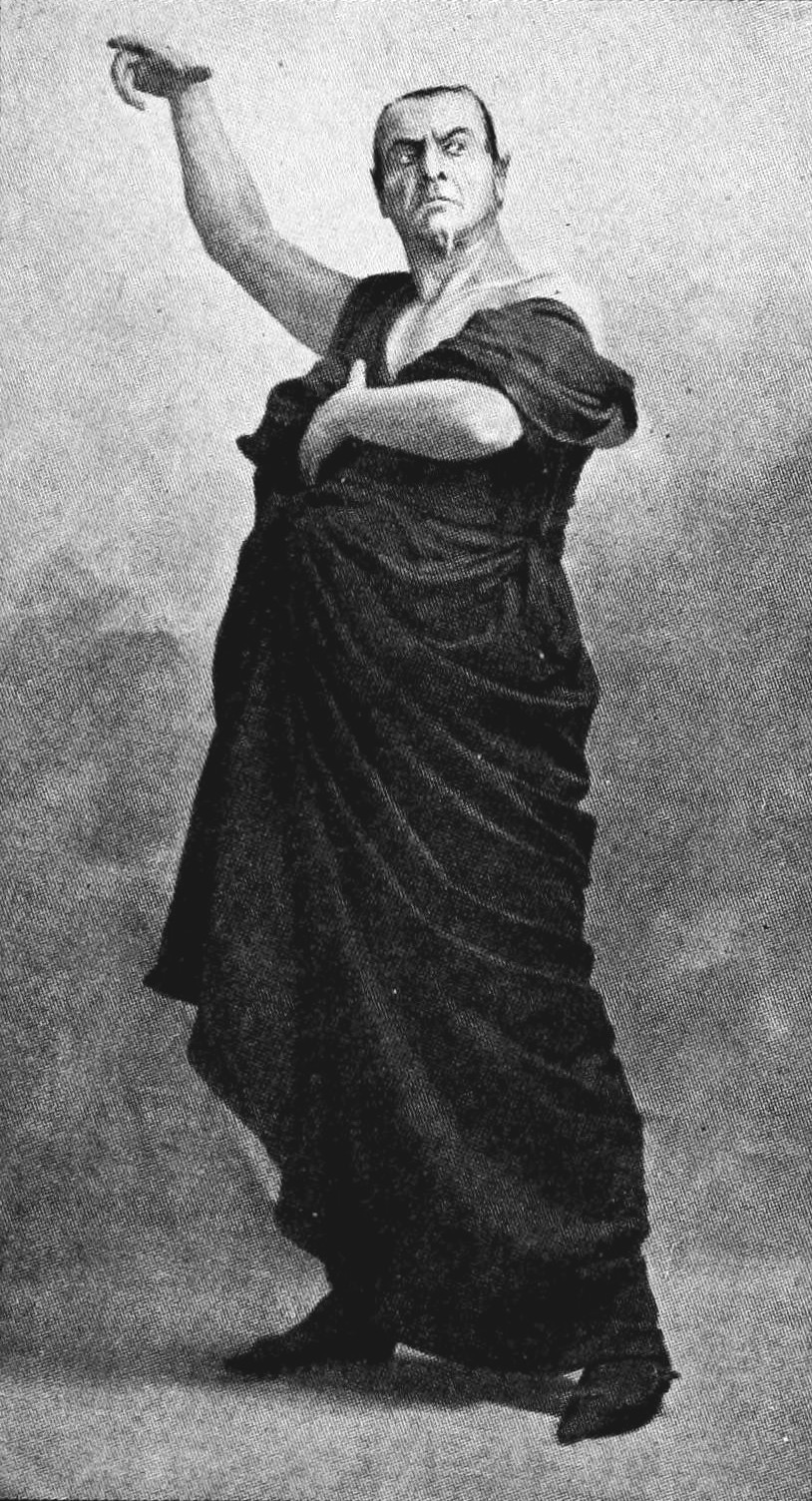 Звук становится тише, почти фон. Становится слышно, как шипят клакеры.МартинеттиХа! Сразу видно — русский,Голый, как из бани.Мартинетти делает знак клакерам, они готовятся свистеть. Но неожиданно зрители, сидящие рядом с клакерами, не дают им этого сделать. Дама, сидящая рядом с Мартинетти,  больно бьет его веером. Клакеры затихают. Звук прибавляется, на весь зрительный зал звучит голос Федора Шаляпина.Свет перемещается в кабинет Гете.Гете. Я вижу, с БойтоУ тебя не получилось.Второй провал,А первый был с Гуно.Мефистофель. (раздраженно)Во всем, что в жизни происходит,Свои есть минусы и плюсы.И даже свет не будет ярким,Коль в мире вдруг исчезнет тьма.Любое жизни проявленьеНе плоское, всегда объем имеет,Все рассмотреть возможно с нескольких сторон.Гете. (снисходительно, разговор с Мефистофелем забавляет его)Давай рассмотрим.Правильно я понял,Что через тридцать лет случилосьТой оперы рождение второе?Сначала публика ее не приняла, Но этот композитор, Бойто,Воззвал к другому поколенью,Когда сменился век в календаре.Пауза. (ехидно, подкалывая Мефистофеля)В юриспруденции такое часто.Если решением судьи ты недоволен,Найди толкового юриста,Что апелляцию тебе составит.Вот Бойто и нашел.Свое творенье он представилНа рассмотренье публики другой,Не той, что его раньше освистала.А иностранец в роли адвоката,И выиграл. Мефистофель. (раздраженно)На тот момент он выиграл, не спорю,Но если заглянуть вперед,Хоть ненадолго,Скажем, на столетье,То выигрыш его я ставлю под сомненье.Ведь Бойто, как любой нормальный авторЖелал успеха опере своей.Однако вот что композитор не учел.(холодно, зловеще, Мефистофель теперь не шутит)Он слишком близко подобралсяК тому, чтобы характер мой раскрыть.Такая опера стать знаменитой,Как опера Гуно, не может.Ее судьба —Печальная известность. (деловито)И в этом есть твоя вина!!!Гете. (спокойно)Моя? Ты забываешь, Ты сам сказал,Сегодня я умру.Мефистофель.Твоя, твоя, Ведь он мечтал,Чтобы на сцене Твой Мефистофель воцарился.И это получилось у него.(философски)Понять меня немногим удавалось. За двести с лишним лет, Всего лишь двое Меня сумели раскусить.И Бойто первым был.За это поплатился.И опера его не стала тем, Что позже люди назовут мейнстримом.Гете.Смешное слово.Мефистофель. (машет рукой)Много слов смешных В мир принесет двадцатый век,А двадцать первый еще больше.Впрочем, по порядку.Свет распределяется. Освещена и та часть, где комната Гете, и авансцена. На авансцене актеры, изображающие кукол марионеток: персонажи Ангел, Фауст, Мефистофель, Вагнер. Пока «куклы» безжизненны, как бы висят на веревочках. В комнате Гете: Мефистофель сидит на кровати Гете, в руках у него цилиндр фокусника. Он меланхолично вытаскивает из цилиндра бумажку, потом предлагает Гете вытащить бумажку.Мефистофель.Данте!Гете (разворачивает бумажку)Бенвенуто.Мефистофель.Феруччо!Гете (разворачивает вторую бумажку)Микеланджело.К чему все это?Кто такой Феруччо?Единственный, кого не знаю я.Мефистофель.Все это человек один.Его фамилия Бузони.Как видно из имен,Он итальянец,Но почти всю жизнь Творил в Германии.Известен был как пианист и коллекционер.Его собранье книг считалось лучшим в мире.Гете. (с интересом)И что же было там?Мефистофель.Да все!!!(подходит к зеркалу, поправляет галстук)Про Фауста и про меня.(пауза)Он также музыку писал. Создал произведенье «Доктор Фауст».(щелкает пальцами, звучит музыка из оперы Ф. Бузони «Доктор Фауст» https://www.youtube.com/watch?v=BGpRLAkj8zs )Но если ты предполагаешь,Что в основуОпять твоя трагедия легла,Ты ошибаешься.(задумчиво)Хотя…В годы двадцатые, двадцатого столетьяТы очень популярен был.И вот что странно,Популярен среди русских.Не буду утомлять тебя Произношением фамилий сложных.Одно скажу:Недолгий тот период, Веком Серебряным чуть позже назовут.Гете. (пожимая плечами, спокойно)Легенда о тебе —Сюжет старинный.И каждый автор вправе Взять за основу то,Что ему ближе.Так чем синьор Бузони вдохновился? Мефистофель.(оживившись, он увидел шанс все же «достать» Гете)Ты не поверишь,Но в основуЛегли комедии, из тех, Что уличные театрыНа площадях Германии играли.(Достает из портфеля ворох старинных бумаг, перебирает, бормочет себе под нос)Что здесь у нас? Ага! Старье из Ульма, Век восемнадцатый, не позже.А это что?А!!!!! Это «Доктор Фауст или Великий Негромант»,Берлин, комедия Гейсльбрехта.Еще есть «Иоганнес Фауст», Что в постановкеОчень популярныхАнтрепренеров Шютца и Дрэера.(внимательно смотрит на Гете, ехидно)Как видишь,Про тебя не вспомнил композитор.Великую трагедию твою Проигнорировал, Ей предпочел Дешевую поделкуДля публики простой.(с надеждой)Что, неужели не обидно?Гете. (спокойно)Наоборот,Мне очень интересно.Что чувствовал и виделКомпозитор,Вот что хотел бы я узнать.Мефистофель. (с досадой, так как Гете опять не поддался на провокацию)Его трактовкаОчень необычна.Не человек и дьявол суть ее.А темные желанья человека.Та сторона души,Которую не каждыйГотов показывать другим. В отличие от Фаустов, что были раньше, Со мной на сделку он пошел свободы ради,Считая, что великий человекПо сути выше дьявола и бога.На этом и попался.Гете. (с интересом)Хотел бы с ним поговорить я.Полагаю, нам обоимБеседа бы пошла на пользу.Мефистофель. (раздраженно)Когда умрешь,Тогда поговоришь.Он не успел закончить,Умер раньше срока,Совсем немного до премьеры не дожил.И это к лучшему,Ведь он хотел,Чтоб «Доктор Фауст» стал венцом его карьеры.Тебе я врать не буду, но…У публики успеха не снискала Главная опера его.Звучит музыка из оперы «Доктор Фауст». Мефистофель выходит на авансцену и как бы дергает за ниточки. Актеры, изображающие кукол, начинают двигаться.Свет на авансцене гаснет. Вновь ярко освещен кабинет Гете. Гете спит. Мефистофель нервно просматривает какие-то документы.Мефистофель. (раздраженно)Как сложно с ним.Я знал, что просто здесь не будет.Что дух его велик,И гений безусловен.Но все же, все же…(почти в отчаянии, обращаясь к залу)Он же человек,А, значит, слабости имеет.Но не могу я их определить.Тщеславье, зависть, гнев…Я все пытался вызвать.А он как будто бы не слышит.И проявляет благородствоРаз за разом.(достает песочные часы)Боюсь, как Фауст может ускользнуть,Ведь времени осталось очень мало. (бумаги падают на пол, Мефистофель, чертыхаясь, поднимает их, задерживается на одном из документов)Да и сюжетов только два достойных.Про первый был уже рассказ.Ну, что ж,Играю я ва-банк.Тормошит Гете за плечо. Гете медленно открывает глаза. Мефистофель трясет перед его лицом песочными часами, в верхней части часов почти ничего не осталось. Мефистофель. (с напускным дружелюбием)Не нужно спать,Ведь скоро ты умрешь,И сон твой будет вечен.Лови часы, пока еще ты здесь.Гете. (с трудом)Я вижу, что не терпится тебеНачать очередной рассказ.И кто герой на этот раз?Из итальянцев, русских иль французов?Мефистофель. Не хочется мне выглядеть немодно,Однако я вполне уверен в том:Немца понять возможно только немцу.(пауза)Пусть даже несколько столетий Его семья в другой стране живет.Чужой культуры лучшее впитав,Она корней своих не забывает.(пауза, достает планшет, бегло просматривает информацию)Его семья уехала в Россию, Когда императрицей там былаПринцесса прусская Авгу́ста Фредери́ка.Звучит полька из «Ревизской сказки» А. Шнитке. https://www.youtube.com/watch?v=slWFzGZzlSA Появляются актеры, напоминающие деревянных движущихся кукол в витринах Невского Ее стараниями дикая РоссияПочти равна культурой сталаВсем просвещенным европейским странам.Но разговор сегодня не о ней.Ты Моцарта хотел,Чтобы на сцене оперной Свою трагедию поставить, Ведь так?Гете кивает, у него уже почти не осталось сил отвечать.Мефистофель. (вкрадчиво)Ведь дело не в фамилии конечно.Тебе не Моцарт нужен был, а гений.Прошло всего каких-то сто два года,И он родился,Был одержим он Фаустом как ты. Но знаешь, в чем ирония судьбы?(практически нависает над Гете)Твою трактовку он не признавал.Считал,Что Фауста ты сделал благородным,А он таким и сроду не был.Маг, лоботряс, бродячий жулик, Всех поразил и так прескверно кончил.Гете. (тихо, у него почти не осталось сил)Положим, кончил он не так уж скверно.В конце историиОт богаПрощение мой Фауст заслужил.И также заслужила Маргарита.Мефистофель. (передразнивая Гете)Прощение, прощение…Смешно. Ее грехи случились от незнаньяМужской натуры. (с живым интересом)Ты не будешь спорить?Гете молчит. Мефистофель продолжает.Ей посочувствовать, что рано родилась,Могу я.Через пять столетийЗаконы уравняют всех в правах.Что в браке ты родился, что вне брака.(смеется)К тому ж за эти пять столетий Случалось всякое и всякое бывало. Довольно часто,Есть тому примеры,Когда плоды любви запретнойВнезапно ход истории меняли.Гете. (с трудом)Что хочешь ты услышать от меня?Тебе уже не раз я говорил,И повторю еще раз:Каждый авторВ сюжете старом новое находитИ раскрывает, как считает нужным.Мефистофель. (произносит громко)Magia naturalis. Sämtliche magische WerkeТы эту книгу тоже знаешь,Ее ведь доктор Фауст написал,Тот, настоящий, проходимец.А гений, о котором говорю яЕе нашел и прочитал.Литературою ужасной Он эту книгу называл.Гете.Да, я читал,И я согласен с ним,Что доктор Фауст был ужасен. Я восхищен,Как глубоко тот гений изучил предмет.Пауза.Ты говорил, что только двоеТебя сумели раскусить.Что важное в тебе он понял, расскажи?Я чувствую, Его ты ненавидишь.Мефистофель.Когда в календаре Одно столетие сменяется другим,Нравы меняются, Меняется культура.Как было с Бойто,Век сменилсяИ замысел его стал публике понятен.Но то была история простая.Здесь все сложней.Ты знаешь по себе, Что с гением непросто,И современники его не понимают часто,Поскольку видит он на много лет вперед,Предупреждает,Но его не слышат.Пауза.Скажи мне,Как ты представляешь ад?Готов пари держать,Не угадаешь,Что там творится.Гете молчит. Мефистофель продолжает насмешливо.Мы связаны с тобою, Йоганн,Сюжетом, что придумал ты.Скажу тебе я по секрету, Ад — это вовсе не котлы.Смола кипит и булькает, и черти,Слишком просто.Так человека можно напугать.А ведь задача у меня другая:Чтоб захотел он под мои знамена встать.Гете.Да, соблазнять ты мастер,Не поспоришь.Но, видишь ли,Ведь люди не линейны.Даже пойдя дорогой зла,У них возможность остаетсяСпастись.Один поступок благородный,Один порыв от сердца, не ума…И вот уже получено прощенье.Бог милосерден,Ты-то это знаешь.Мефистофель. (насмешливо)Есть правда в рассуждениях твоих.Но я нашел проверенное средство,Лягушку ты живьем сварить не сможешь,Коль сразу в кипяток ее опустишь.Но положи ее сначала В воду комфортную, А после по чуть-чутьТы градус прибавляй.Она и не заметит, как погибнет.Пауза.Не зря про ад я спрашивал тебя.Секрет открою,Ад — место, где царитВсепоглощающая Пошлость.Ее ты добавляешь понемногу.Пройдет лет десять, двадцать,И — смотри, гордятся тем, Что раньше стыдным было.Пошлость, она коварна тем,Что распознать ее не сразу можно.Здесь думать надо,Люди, в большинстве своемДумать не любят.Ведь гораздо прощеПлыть по течению,Свой ум не напрягая.А если Пошлостью душа поражена,Она уже моя,Что до контракта, то его подпишем позже,Когда мы встретимся в аду.Гете. (из последних сил, но твердо)Картина мира,Что нарисовал ты,Ужасна,Но в людей я верю.Тебе не победить.Гете в изнеможении откидывается на подушки. Видно, что сил у него едва осталось.Мефистофель. (достает песочные часы, сверху почти пусто, грубо трясет Гете за плечо)Песчинки падают,И жить тебе осталось, я думаю,Не более минуты.Признай же, Йоганн,Победили Серость и Пошлость.Я прошу, признай.Свет понемногу тускнеет. Фактически луч выхватывает из темноты только фигуру Гете и склонившегося над ним Мефистофеля. Мефистофель хватает Гете за руку и сильно ее сжимает. Внезапно дверь открывается, входит Эккерман. Он бросается к постели Гете, берет его за другую руку. Пауза. Гете медленно открывает глаза.Гете. (обращаясь к Эккерману)Окно откройте, Дайте больше света.Свет перемещается на авансцену. Там стоит Мефистофель. Он сильно раздражен. Мефистофель (полуобернувшись, как бы обращаясь к уже ушедшему Гете)Ах, дайте больше света.Насчет светаПрав оказался Ньютон,А не ты.Поворачивается к зрительному залу.Он ускользнул.Я вижу, вам смешно,Что дьяволу рога наставилТайный советник Гете.Рано вы смеетесь.Он гений был,Не думаю, что среди васЕсть хоть один,Кто мог бы с ним сравниться.Он верил в вас,А я скажу вам так:Очень тихо начинает звучать танго «Гибель Фауста» https://www.youtube.com/watch?v=7_VXedyev5Q из кантаты А. Шнитке «История доктора Иоганна фон Фаустена». Вы можете еще сопротивляться,Но вы обречены.Вы все уже мои.По зрительному залу идет певица с микрофоном, исполняющая танго (на немецком языке).Тут — на усмотрение режиссера. Занавес 